Knutselboekje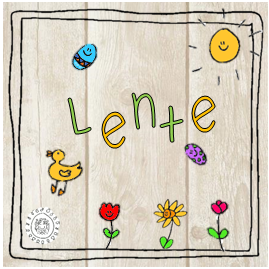 Van:…………..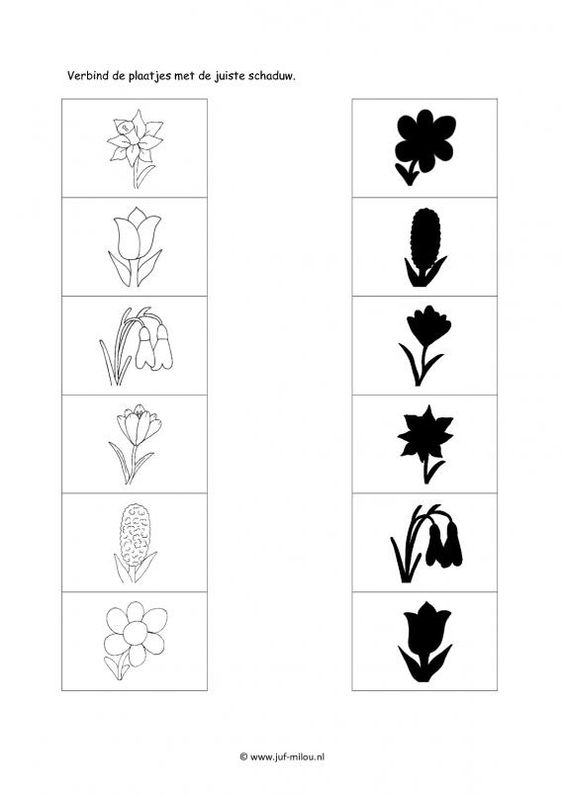 Logische volgorde: 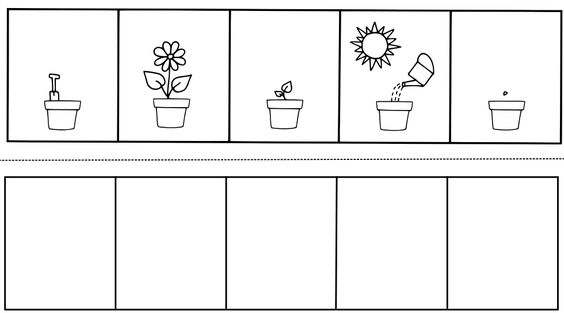 Kleuren, knippen, puzzelen en kleven!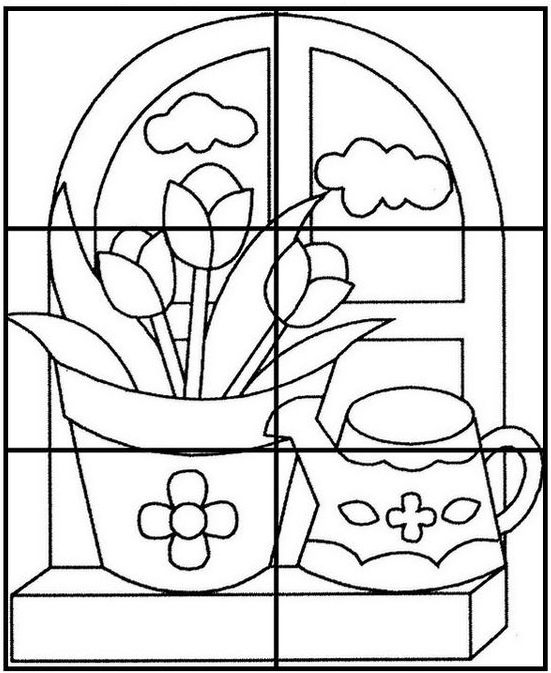 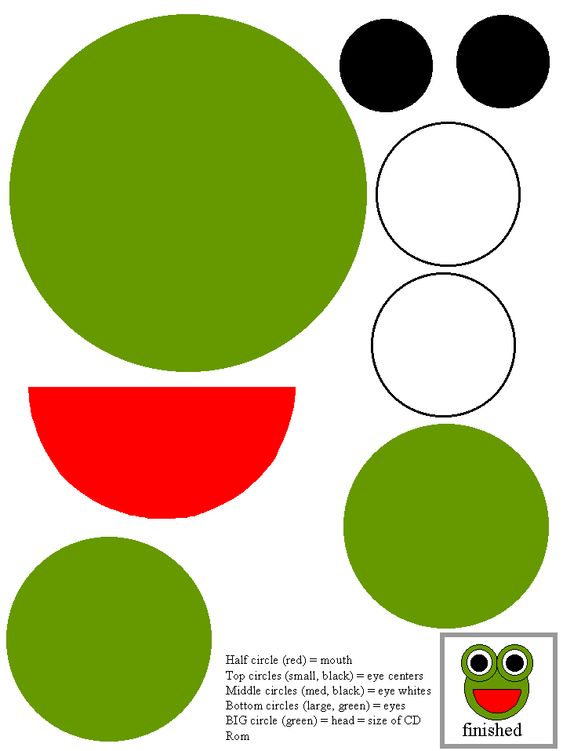 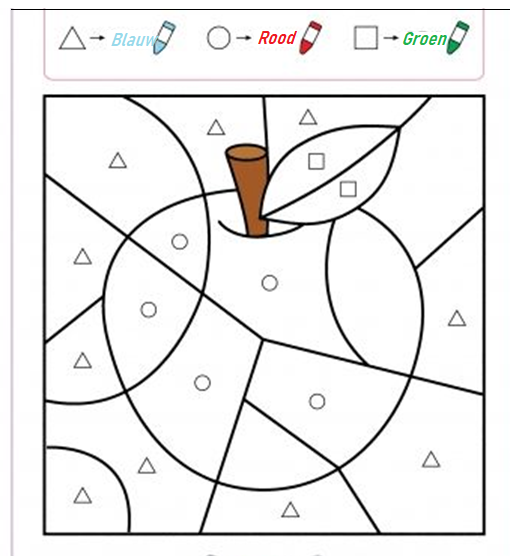 Stempelen/ waterverf: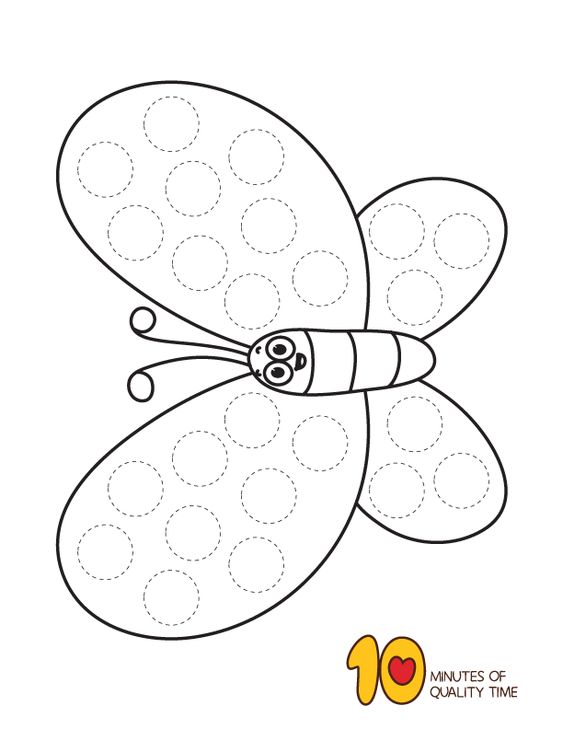 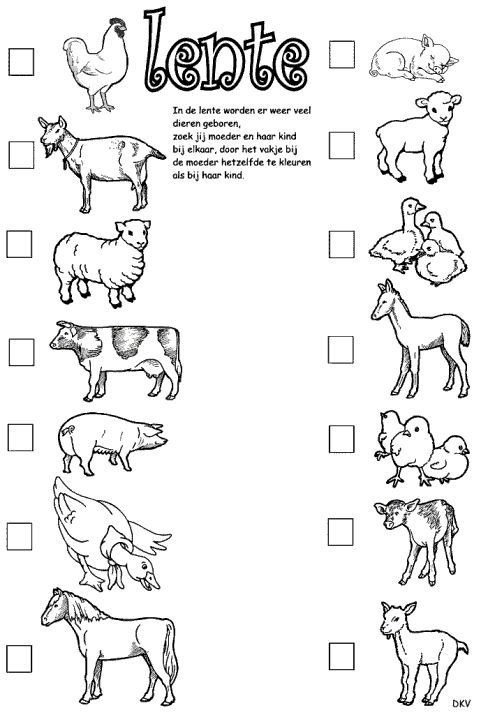 Kleuren of schilderen: Hoe ziet jou boer eruit?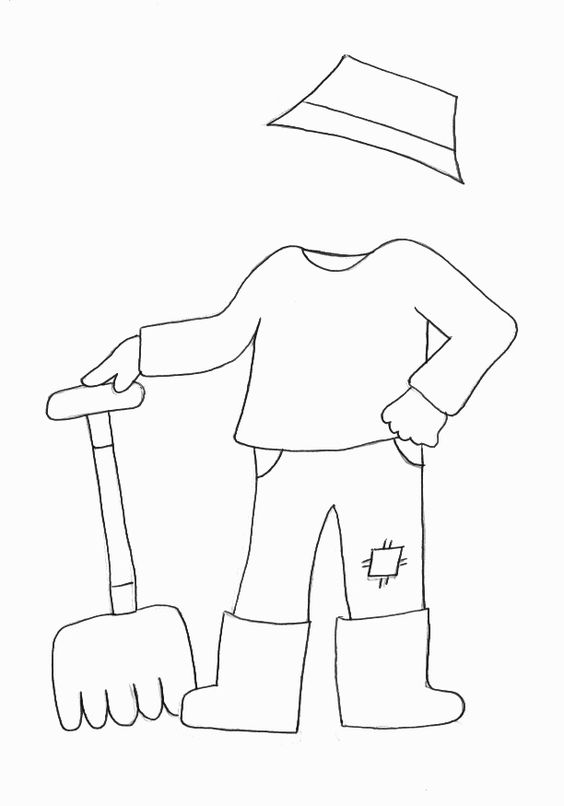 Kleur, knip en speel! Zoek twee dezelfde!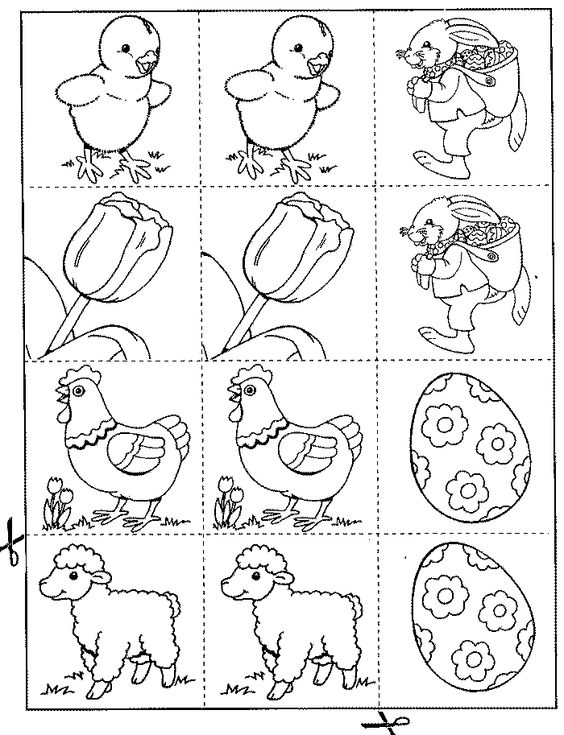 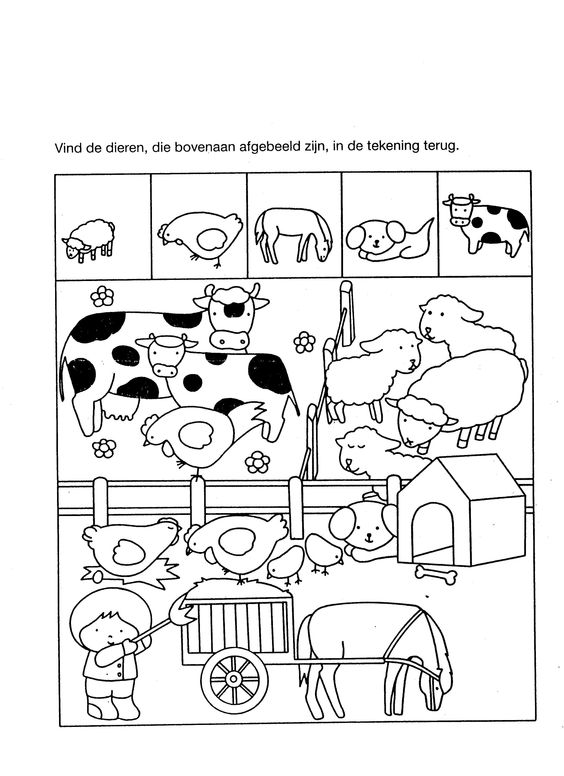 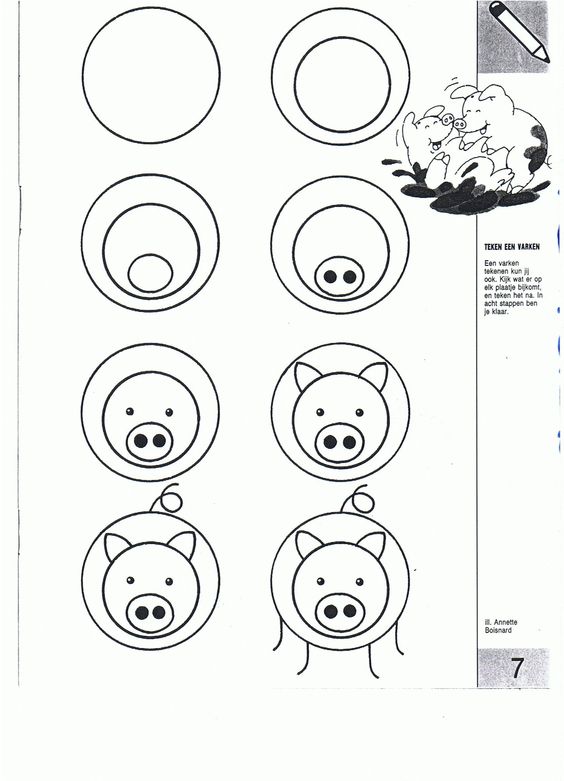 